In Barcelona, [•] of [•] 20[•] (Hereinafter, “Effective Date”) 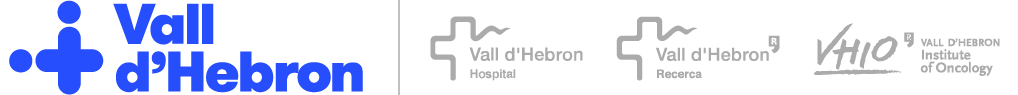 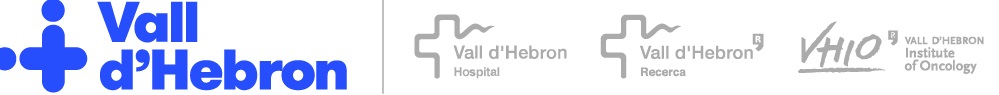 Except for the provisions explicitly modified by this Addendum nº [•], all the other clauses of the Original Contract, Addendum nº [•] and Addendum nº [•] will remain in full force.And in witness whereof the Parties hereto have caused this Addendum nº [•] to be executed at Barcelona and on the Effective date.ANNEX IADDENDUM Nº [•] TO THE CLINICAL TRIAL CONTRACT WITH MEDICINAL PRODUCTSProtocol Code: [•]EudraCT: [•]ADDENDUM Nº [•] TO THE CLINICAL TRIAL CONTRACT WITH MEDICINAL PRODUCTSProtocol Code: [•]EudraCT: [•]PARTIESHospital Universitari Vall d’Hebron (hereinafter, “HUVH”)Fundació Hospital Universitari Vall d’Hebron - Institut de Recerca (hereinafter, “VHIR”)Fundación Privada Instituto de Investigación Oncológica de Vall Hebron (hereinafter, “VHIO”)[•] (hereinafter, “Sponsor”)[•] (hereinafter, “CRO”)ORIGINAL CONTRACTTitle: [•]Protocol Code: [•]EudraCT: [•]Effective Date: [•] Principal Investigator:Service:PREVIOUS ADDENDUMSAddendum nº 1 on the [•]th of [•]: The Parties changed [•] due to [•][•]MODIFICATIONS[Option 1] The Financial Budget contained in the Annex I of the Contract is replaced by the Financial Budget contained in the Annex I attached to this Addendum nº [•] due to [•]. This change was approved by the ECRm [•] on the date [•].[Option 2] [•] is hereby replaced as Principal Investigator in the Contract by [•] who assumes the functions of Principal Investigator and all the rights and obligations / obligations of the Principal Investigator in the Contract as of the date of the approval of the ECRm, [•] (hereinafter, the "Effective Date"). All references in the Contract to the Principal Investigator shall refer to [•] as of the Effective Date. This Addendum nº [•] does not relieve [•] of any obligations under the Contract existing prior to the Effective Date.[Option 3] [•]SIGNATURESAll the Parties will sign the Addendum nº [•] through the DocuSign application.HUVH:Dr. Albert Salazar i SolerEmail: dirgerencia@vhebron.netPhone number: 667031772VHIR:Dr. Joan X. Comella CarnicéEmail: director@vhir.orgPhone number: 934894189VHIO:Mr. Andrés de Kelety AlcaideEmail: akelety@vhio.netPhone numer: 932543450[Sponsor] / [CRO]:[•] (Name of the representative)Email: [•]Phone number: [•]Principal Investigator:Dr. [•]Email: [•]Phone number: [•]______________________Dr. Albert Salazar i SolerDirector of the centreHUVH________________________Mr. [•][•][•] ______________________Dr. Joan X. Comella CarnicéDirectorVHIR______________________Mr. Andrés de Kelety AlcaideManaging DirectorVHIOAcknowledged and approved:______________________Dr. [•]					    [•]                                                                                   Principal Investigator                                                     ________________________Mr. [•][•][•] (CRO)